Starters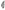 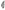 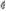 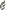 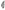 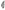 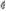 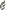 Early & LateDinner MenuThree courses at £30 per personAvailable Monday - Saturday6.00 - 6.30pm & 9.30pm onwardsPrices include VAT @ 20%.We do not levy service charge.(v) Vegetarian     Contains glutenSome of our dishes may contain or have been in contact with nuts, please let your server know of any allergies or dietary requirements.Spring vegetable cake with beetroot and raisin, kasundi mustard (v) Spice crusted black bream fillet, green mango chutneySandalwood flavoured tandoori chicken breast, shallot raita, chicken tikka rillettesSmoked Kentish lamb fillet and galouti kebab mille feuilleMain coursesTasting of mushroom – cep and spinach curry, tandoori Portobello, mushroom pilau (v)Pan seared coley, coconut vinegar sauce, steamed basmati riceTandoori chicken breast in pistachio korma, garlic naan crumbleRajasthani fiery lamb curry with pilau riceSide DishesRajasthani sangri beans with fenugreek and raisin £7.00Black lentils £6.00Keema Karela – lamb mince and bitter melon £9.00Selection of breads £7.50DessertsSorbet or ice cream selection of the dayBurnt malai and peppercorn panna cotta, saffron pearSpiced apple and blueberry crumble, Madagascan vanilla ice creamAlphonso mango fondant, chilli mango soup